MODULO ISCRIZIONE SOCIETÀ ALLA GARA NON COMPETITIVAIl Presidente della società DICHIARA che gli atleti IN ELENCO sono regolarmente tesserati (UISP o FIDAL).Il Presidente della società DICHIARA di essere in possesso dei certificati medici non agonistici in corso di validità alla data di svolgimento della manifestazione degli atleti IN ELENCO.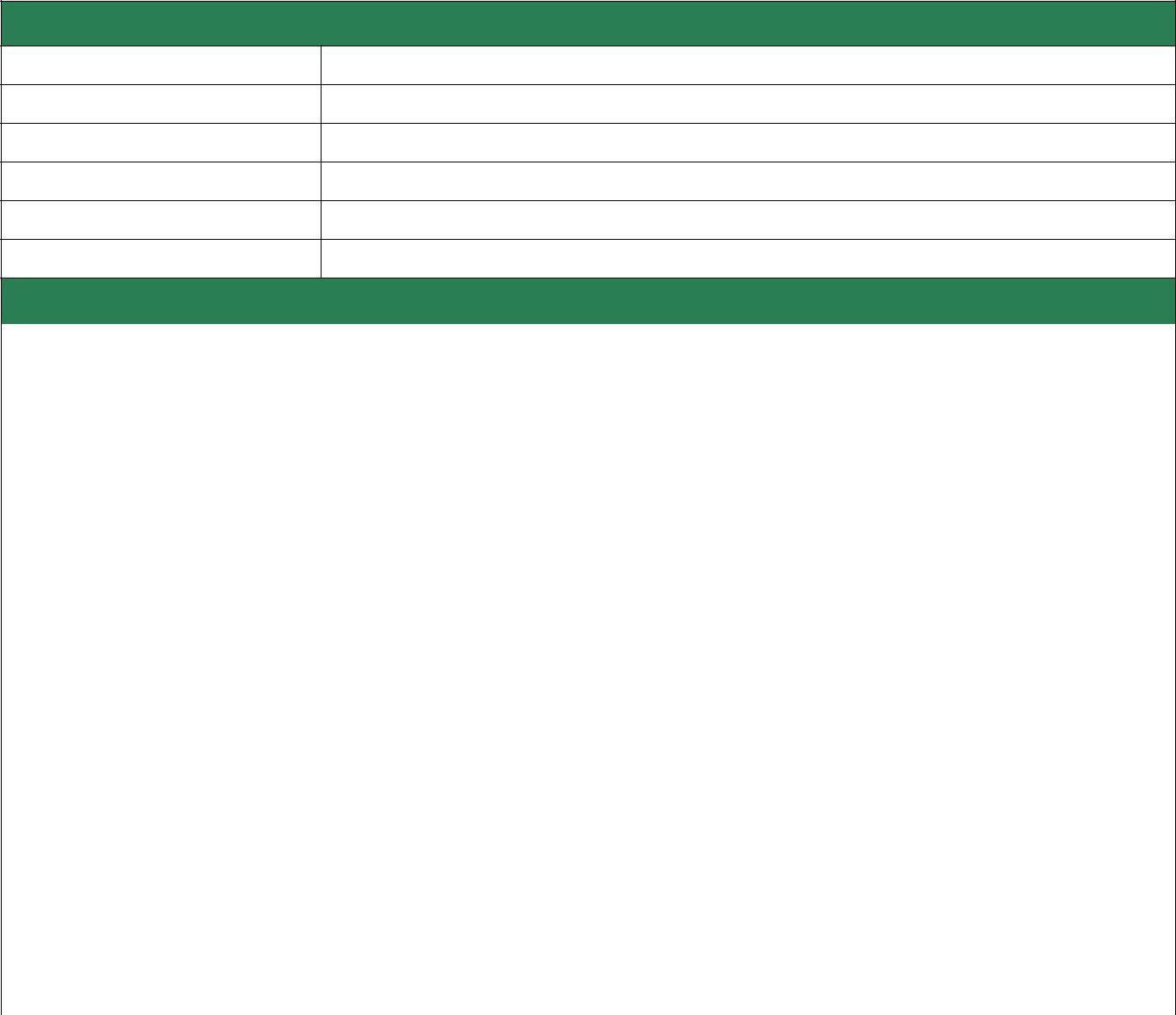 Dati società	SocietàCodice SocietàEnte	□ Uisp  □ Fidal	□ Altro ____________________PresidenteTelefono / CellulareE-MailElenco iscrittiDichiaro che i dati forniti corrispondono a verità e rispettano i requisiti prescritti dal Regolamento, che accetto in ogni sua parte. Mi assumo tutte le responsabilità per qualsiasi accadimento direttamente o indirettamente derivante dalla partecipazione degli atleti all’evento, sollevando in tal senso completamente la società organizzatrice, gli Enti e le persone a qualsiasi titolo coinvolte nella manifestazione. Autorizzo UISP FERRARA a conservare i dati degli atleti, in conformità alle leggi in vigore sul trattamento dei dati personali (legge 30/06/2003, n°196).Pagina ___/___	Data ___/___/______	Firma Presidente ___________________CognomeNomeData nascitaSessoScadenza certN° Tessera